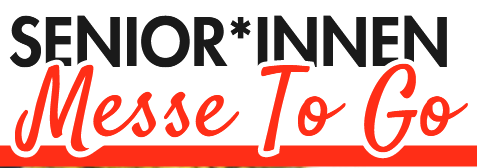 Kleine Abendmusik in der Pankratiuskapelle17.30 – 18.00 UhrMittwoch, 29. September 2021Bläsermusik (Tiefblech13) Donnerstag, 30. September 2021Orgelmusik (Dr. Anita Kolbus)Freitag, 1. Oktober 2021Musik für Streichertrio Marlene Klein, Paula Brand (Violinen), Jakob Brand (Cello)Samstag, 2. Oktober 2021Chor der Pankratiusgemeinde (Ltg. Brigitte Gruehn) 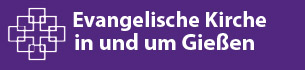 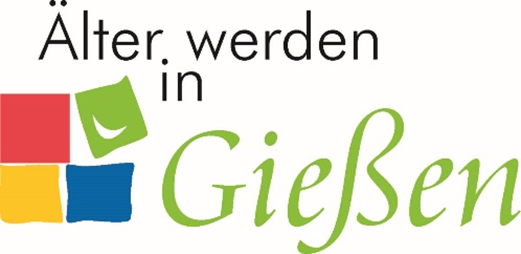 